INGLÊS
PROFESSORA VERA FREITAS
UNIT 01 – LESSON 02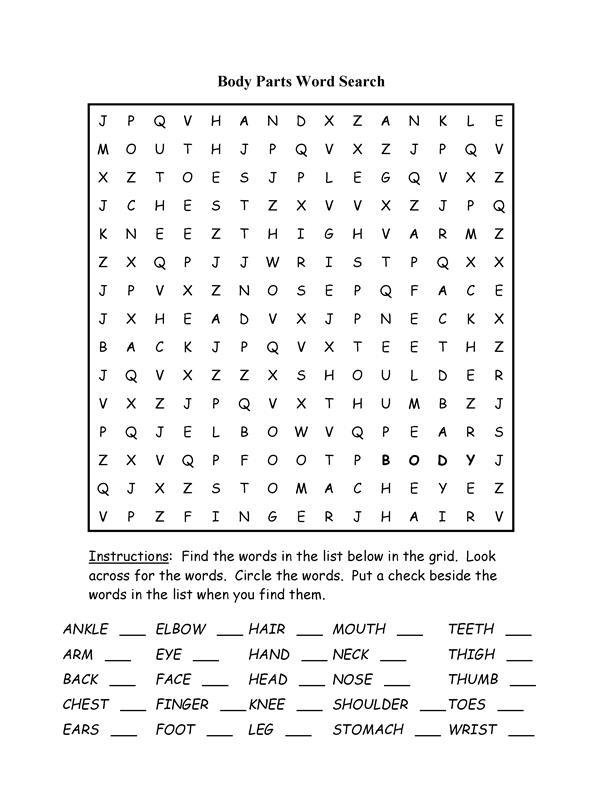 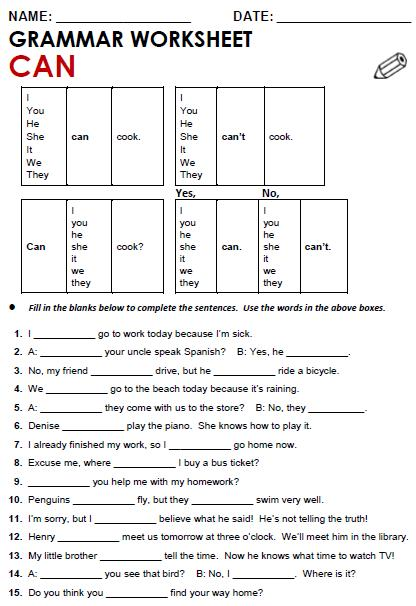 